The Leonard P. Stavisky Early Childhood School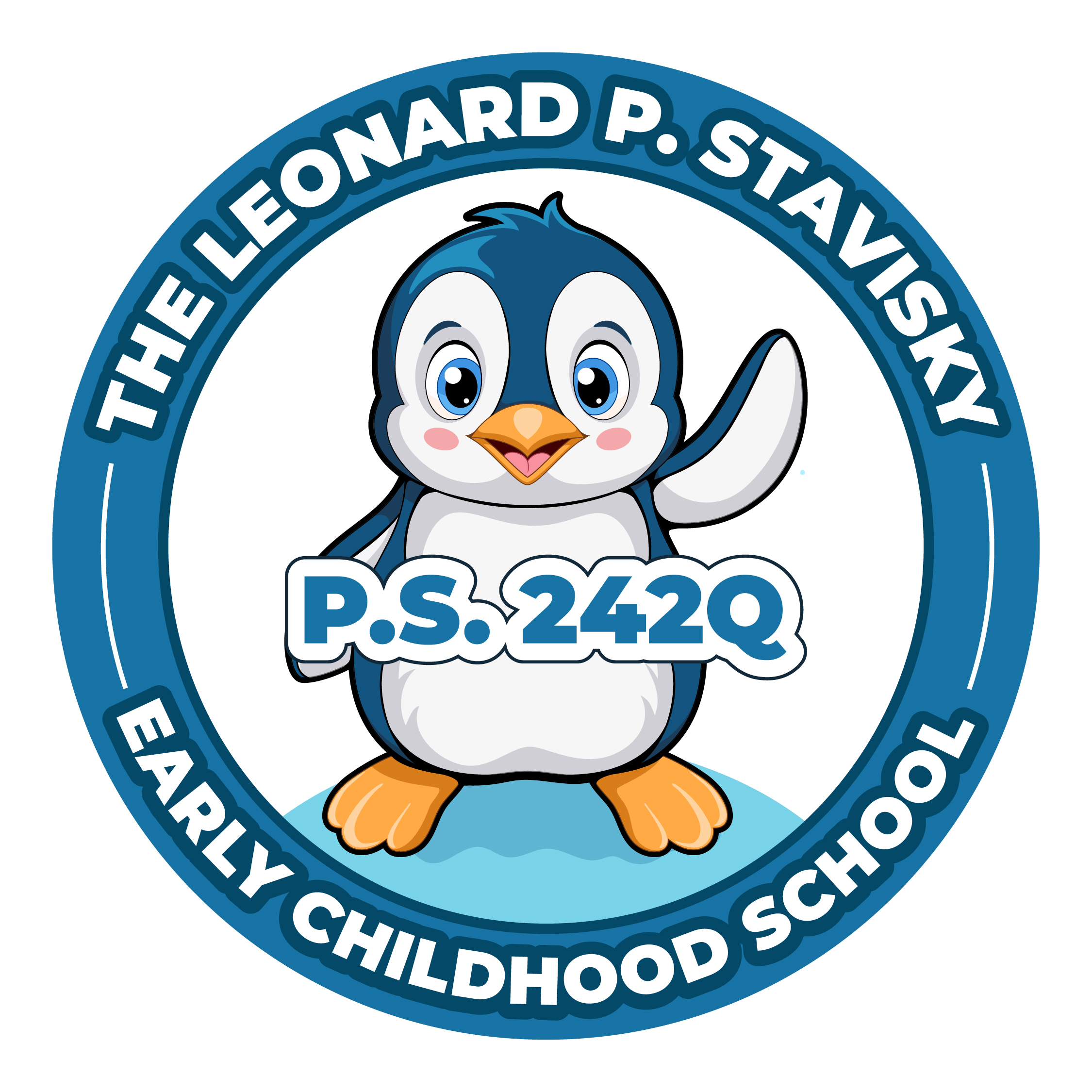 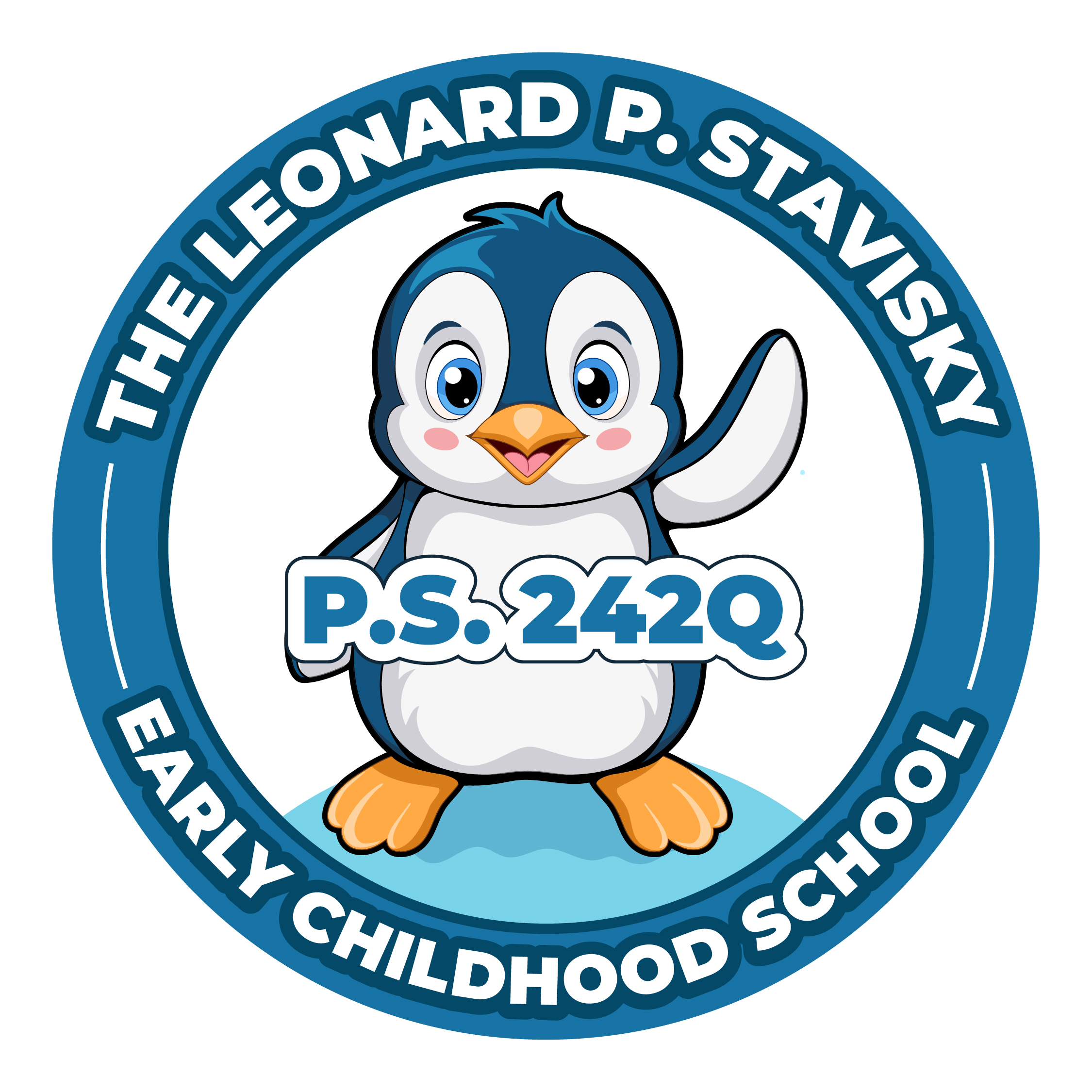 29-66 137th Street, Flushing, NY 11354Phone:  718.445.2902 Fax: 718.939.7751Virtual PTA Meeting    Wednesday, October 11th, 20236 p.m.
This meeting will be held on Google Meet, where the captions are able to be translated. More information on how to do that will be sent out. A link for the meeting will be posted the day of.Updated AgendaCall to Order President’s ReportBylaws Change
	Volunteer List	Fall Picture Day	Fall Book Fair
	Pumpkin patch/Character Parade
	Fall Festival
	School StoreTreasurer’s ReportPrincipal’s ReportNew BusinessAdjournmentTitle 1 PAC Chairperson Election